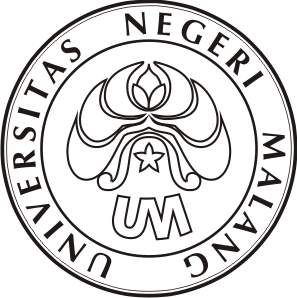 SURAT PERMOHONANNo. 11.10.2/UN32.26.2.1/AK/2016KepadaYth. Kasub Divisi PROBISUniversitas Negeri MalangDengan hormat,Saya yang bertanda tangan dibawah ini :	Nama		: ................................................................	NIM		: ................................................................	Jurusan	: ................................................................Dengan ini mengajukan permohonan untuk mengikuti Wisuda PROBIS tahun 2016, untuk pengambilan STSP/Ijasah akan saya proses setelah menyelesaikan Tugas Akhir. Saya sanggup menyelesaikan sampai tanggal..............................Demikian surat permohonan ini saya buat, besar harapan saya agar permohonan ini disetujui.							Hormat kami,	Mengetahui					Pemohon,	Orang Tua Wali,	(			)			(			)				Menyetujui,				Kasub Divisi PROBIS				M. Yasin, S.Kom, M.Kom				NIP. 197108241999037001